 ROMÂNIA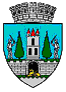 JUDEŢUL SATU MARECONSILIUL LOCAL AL MUNICIPIULUI SATU MARENr. 37843/25.06.2024		PROIECT                                         HOTĂRÂREA NR. ............................privind aprobarea ieșirii din indiviziune cu privire la imobilul teren înscris în CF nr. 155847 Satu MareConsiliul Local al Municipiului Satu Mare, Urmare a solicitării doamnei Poștaș Luminița, înregistrată la Primăria Municipiului Satu Mare sub nr. 74965/22.12.2023,Analizând proiectul de hotărâre înregistrat sub nr.  .............................., referatul de aprobare al inițiatorului înregistrat sub nr. 37844/24.06.2024,  raportul de specialitate al Serviciului Patrimoniu Concesionări Închirieri 37845/25.06.2024, raportul Serviciului Juridic înregistrat sub nr. 37843/25.06.2024 și avizele comisiilor de specialitate ale Consiliului Local Satu Mare,         Luând în considerare prevederile art. 634 alin (1), art. 670,  art.  676, alin (1) și ale art. 1143 alin (1) din Codul civil, cu modificările și completările ulterioare și ale art. 355 și art. 356  din O.U.G. nr. 57/2019 privind Codul administrativ, cu modificările și completările ulterioare,Având în vedere prevederile art. 36 alin. (1) din Legea fondului funciar  nr. 18/1991, republicată, cu modificările și completările ulterioare,         Ținând seama de prevederile Legii nr. 24/2000 privind normele de tehnică legislativă pentru elaborarea actelor normative, republicată, cu modificările și completările ulterioare,În temeiul prevederilor art.87 alin.(5), art. 108 lit. e), 129 alin. (2) lit. c), art. 139 alin. (2), art. 196 alin. (1) lit. a) din O.U.G. nr. 57/2019 privind Codul administrativ, cu modificările și completările ulterioare,Adoptă prezenta,H O T Ă R Â R E:        Art.1.Se atestă apartenența la domeniul privat al Municipiului                         Satu Mare a imobilului - teren în suprafață de 384 mp, respectiv a cotei                            de 384/799 părți din terenul înscris în CF nr. 155847 Satu Mare sub                              nr. top 34/1 (nr. CF vechi 6679  Satu Mare), situat în Satu Mare, str. Horea  nr. 10, jud. Satu Mare.       Art.2. Se însușește  documentația cadastrală denumită ”Plan de amplasament și delimitare a imobilului pentru dezmembrare cu flux întrerupt” vizată de OCPI Satu Mare sub nr. 49286/09.06.2023.      	  Art. 3. Municipiul Satu Mare își dă acordul, în calitate de coproprietar al terenului înscris în CF nr. 155847 Satu Mare, sub nr. top 34/1 (nr. CF vechi 6679  Satu Mare), cu privire la ieșirea din indiviziune conform documentației cadastrale însușită la alineatul precedent.             Art. 4. Cu ducerea la îndeplinire a prezentei hotărâri se încredințează Viceprimarul Municipiului Satu Mare desemnat prin Dispoziția Primarului de a semna acte în formă autentică, inițiatorul proiectului de hotărâre și Serviciul Patrimoniu Concesionări Închirieri din cadrul Aparatului de specialitate al Primarului Municipiului Satu Mare. Art. 5. Prezenta se comunică, prin intermediul Secretarului General al Municipiului Satu Mare, în termenul prevăzut de lege, Primarului Municipiului Satu Mare, Instituției Prefectului-județul Satu Mare, doamnei Viceprimar Tămășan Ilieș Cristina, Serviciului Patrimoniu, Concesionări, Închirieri și petentei. INIŢIATOR PROIECT                          		               VICEPRIMAR              			Tămășan Ilies Cristina                                                            	AVIZAT                                                  	                                                   	Secretar general,    						                 Mihaela Maria RacolțaRedactat:Faur Mihaela/2 ex.